It’s time to get back to Scouts FootersNameTitle - DepartmentScouts Canada – National Service Centreemailaddress@scouts.caT  613.777.7777  ext. 777   |   C 613. 777.7777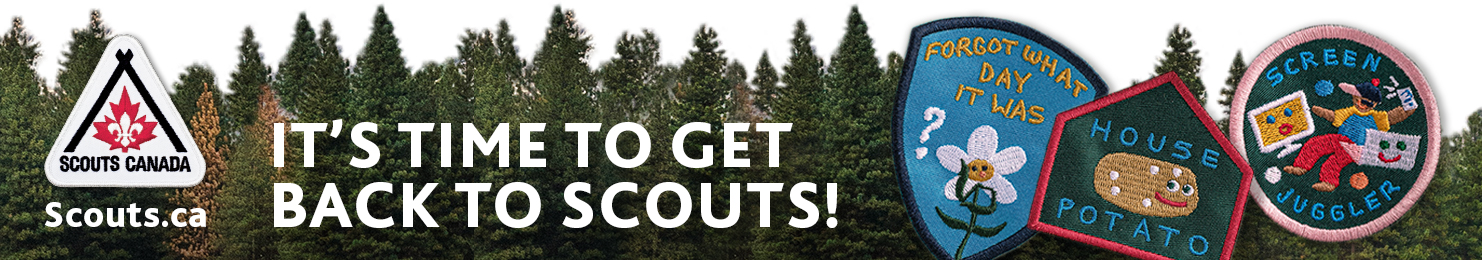 NameTitle - DepartmentScouts Canada – National Service Centreemailaddress@scouts.caT  613.777.7777  ext. 777   |   C 613. 777.7777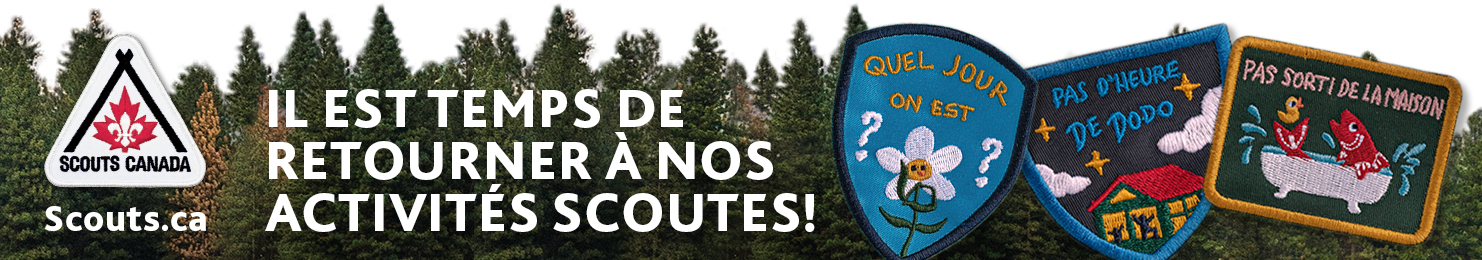 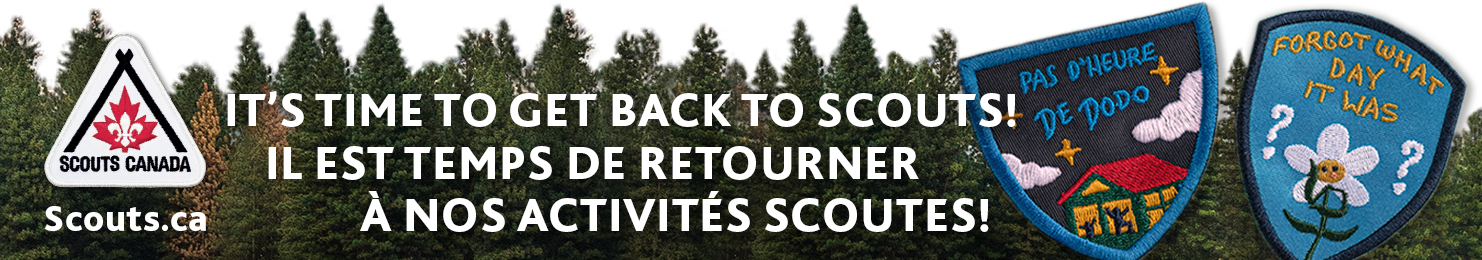 